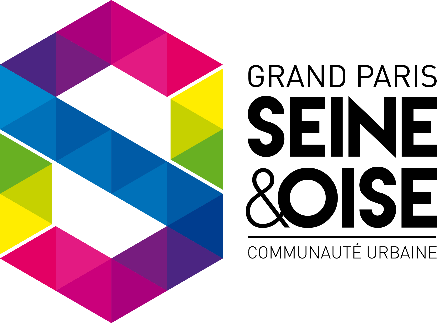 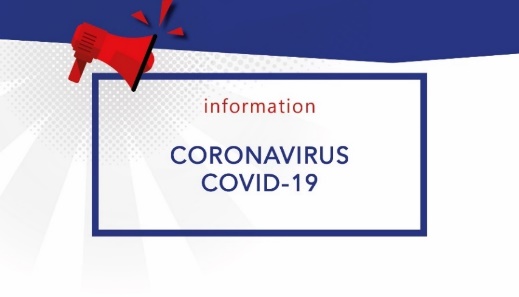 Réouverture de la piscine à Aubergenville le 22 juinInformations pratiques et consignes à respecterLa réouverture de l’équipement s’accompagne d’un dispositif spécial qui comprend :des mesures de protection de la santé des usagers et du personnelun aménagement des jours et horaires d’ouverturedes modalités pour respecter les gestes barrière sur sitedes modifications sur les conditions d’accès, dont la principale est désormais l’obligation de prendre rendez-vous en amont sur http://www.lesbainsdeseinemauldre.fr/reouverture-de-votre-centre/Jours et horaires d’ouverture selon public :  Nageurs et grands loisirs : Lundi au Dimanche 11-18h15Aquagym : Lundi au Dimanche 18h30-19h30Marche à suivre et conditions d’accèsRéservation obligatoire sur http://www.lesbainsdeseinemauldre.fr/reouverture-de-votre-centre/Port du masque imposé jusqu’aux vestiaires Désinfection à l’entrée des mains (gel hydroalcoolique)Douche savonneuse obligatoire avant accès au bassinDouches fermées en sortie de bassinSuppression des sèches cheveuxPrêts de matériels désinfectés : pas d’utilisation de matériels de nage ou de sécurité personnels Espaces annexes Solariums extérieurs : accès autorisés en respectant la distanciation sociale, pas de transats Espaces fitness : ouverts mais limités en nombre Sauna, hammam, balnéo : fermés 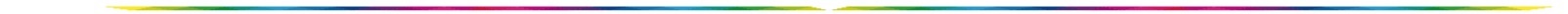 